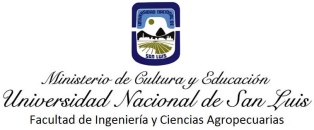 REINSCRIPCIÓN ANUAL AÑO:………………..…………….La reinscripción anual de los alumnos es un trámite obligatorio, del que las Universidades Nacionales obtienen la información necesaria para su matrícula. De la precisión y corrección de ésta información depende entre otros temas, la planificación y los cálculos del presupuesto que se otorgará. TENGA ESTO PRESENTE Y COMPLETE EL FORMULARIO CUIDADOSAMENTE.Llene un formulario por cada carrera que curse.No omita ningún dato.Sexo:          Femenino           Masculino                  Edad al 31 de Julio:…………………. añosNacionalidad:………………………     Estado Civil:         Soltero            Casado                   OtroLUGAR Y FECHA: …………………………………….. Firma del Alumno……………………………...Intervino por SECCION ALUMNOS:………………………………………………………………………Número de Registro de Alumno: /…………/…………..FACULTAD DE……………………………………………………………………………………………………..….CARRERA:……………………………………………………………………………………….………..……………APELLIDO Y NÓMBRE/S:…………………………………………………………………………………………………………….Tipo de Documento: DNI         LE          LC           Nro. de Documento:…………………………….…………………Año que cursa:…………… ……………………….  Año de Ingreso:………………..………………………………..Domicilio del Núcleo familiar. Calle y Nro.:………………………………………………………………...…………Localidad:……………….…………  Departamento:…………………………..Provincia:……………………………Domicilio del alumno durante el Ciclo Lectivo en la Sede UniversitariaCalle y Número:………………………………….………….  Barrio:………………………………………………….TRABAJO DEL ALUMNO     No Trabaja         Si Trabaja:         Hasta 21 hs. semanales          Entre 21y 35 hs.Sem.        Más de 35hs.Relación del Trabajo con la carrera:        Muy Relacionado          Poco Relacionado        Sin Relación